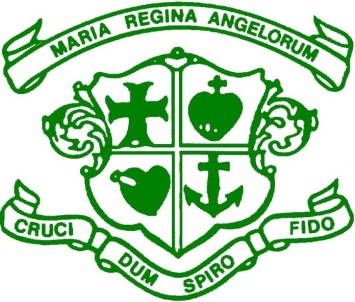 Scoil Bhríde, Loreto National SchoolScartlea, Muckross, Killarney, Co Kerry. V93 AY90Tel:  064.6632484   E-mail: office@loretonskillarney.comwww.loretonskillarney.comANNUAL ADMISSION NOTICEIn respect of admissions to the 2024/2025 school yearAdmission Policy and Application FormA copy of the school’s Admission Policy and the Application Form for Admission for the 2024/2025 is available as follows:–To download at: www.loretonskillarney.comOn request: By emailing: office@loretonskillarney.comOr writing to: Scoil Bhríde, Loreto N.S., Scartlea, Muckross, Killarney, Co. Kerry.Admissions to the 2024/2025 school yearApplication and Decision Dates for admission to 2023/2024 school yearThe following are the dates applicable for admission to Junior Infants.*Failure to accept an offer within the prescribed period above may result in the offer being withdrawn.Note: the school will consider and issue decisions on late applications in accordance with the school’s admission policy.Number of places being made available in Scoil Bhríde, Loreto National SchoolThe school will commence accepting applications for admission on:Monday,16th  October 2023The school shall cease accepting applications for admission on:Friday,16th February 2024The date by which applicants will be notified of the decision on their application is : Friday,1st March 2024The period within which applicants must confirm acceptance of an offer of admission is:Friday,15th March 2024The number of places being made available in junior infants is25